
                                 Province of the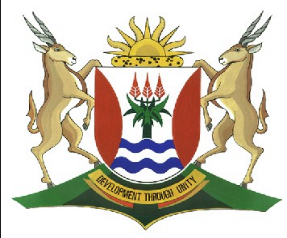 EASTERN CAPEEDUCATIONDIRECTORATE SENIOR CURRICULUM MANAGEMENT (SEN-FET)HOME SCHOOLING SELF-STUDY WORKSHEETThe concept of development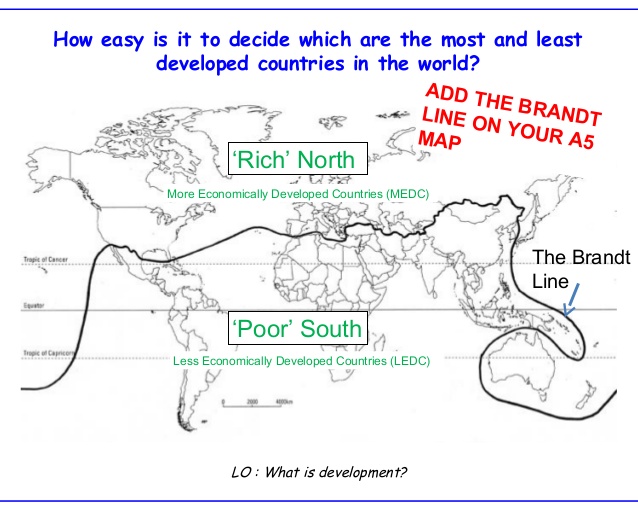 Terminology associated with development – What is development?Developed Countries(b) Developing Countries(c) What is Development Gap?World Map highlights gap between the more developed countries in the North and less developed countries (in the South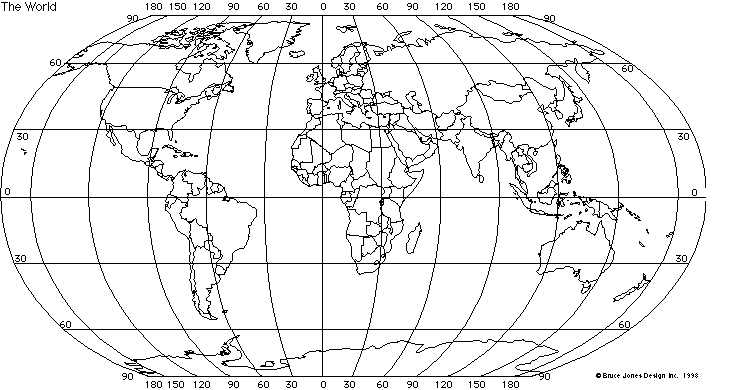 The Concept of DevelopmentDevelopment can be measured in terms of Economic Growth of a country, how has the economy, the welfare of the people and the environment improved over time.The aspect of development which can be statistically measured may be called an indicator of development as illustrated in the table below.Different concepts of DevelopmentGNP (gross national product) – a measure of the value of all goods and services produced from all the economic activities within a country for a particular year. This also reflects the income earned from goods and services sold to other countries, less any income earned by foreigners from domestic productionGNP (gross domestic product) – represents the income earned from goods and services produced within a country for a particular year.Multinational Companies – companies that operate both across national and international boundaries such as Ford, Shell and Barclays Bank.GNP per capita – the GNP divided by the total number of people in a country. It can be used to determine the wealth of the population of a country.Indicator – a factor or aspect which can be measured, and which gives one an idea about what the country is like economically, socially even environmentally.Sustainable development – Implies the use of natural resources at a controlled rate to ensure that resources are not depleted. The environment should not be damaged by any development that takes place.Social Development – changes in access to basic services and quality of life as a country becomes developed.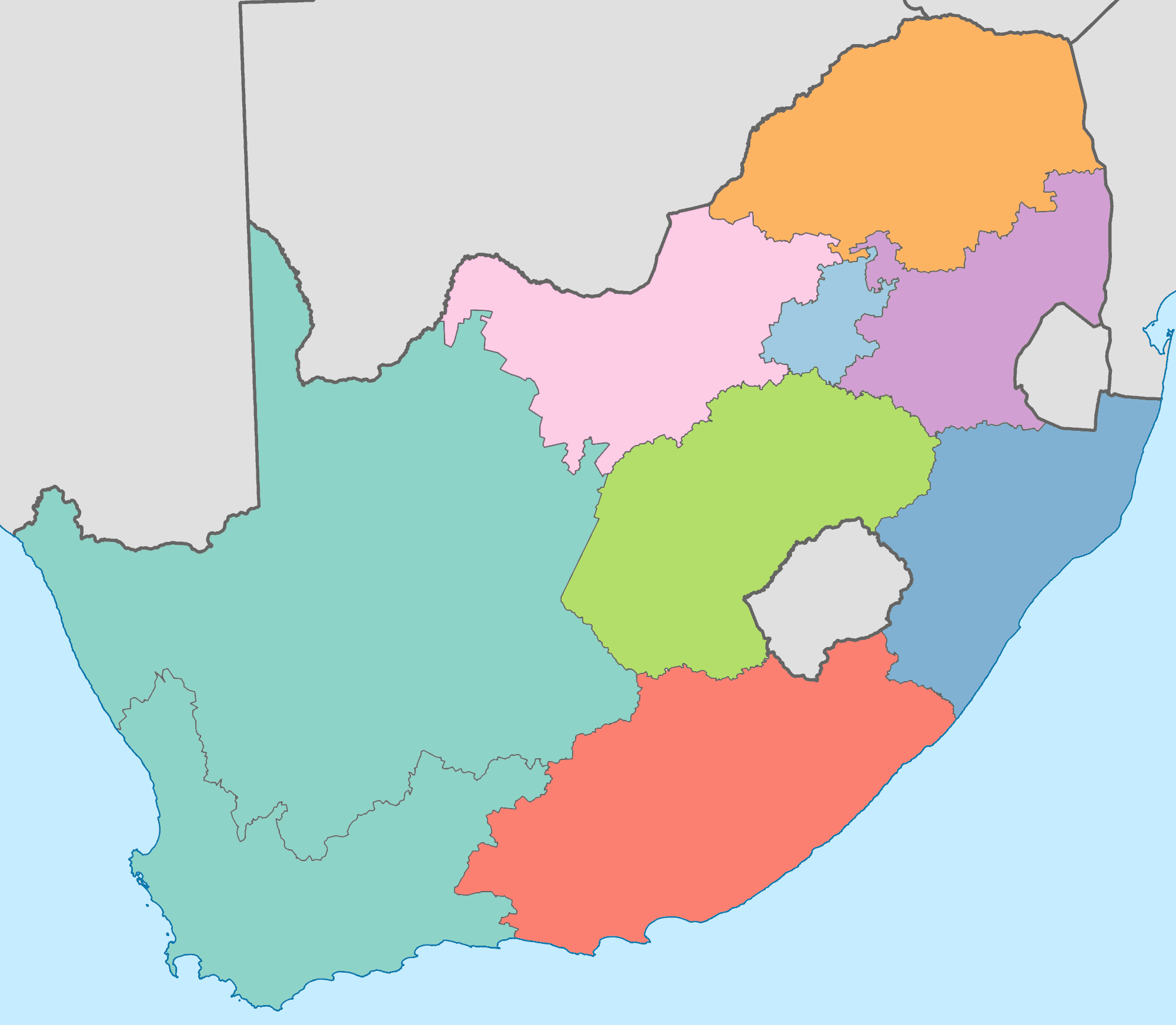 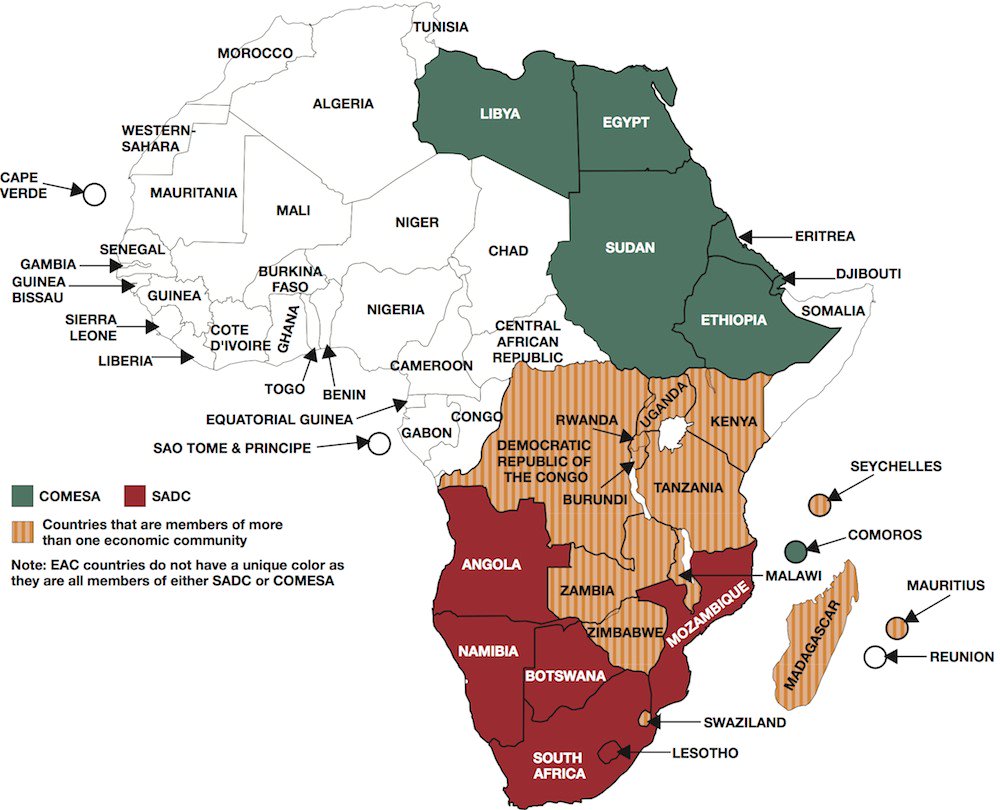 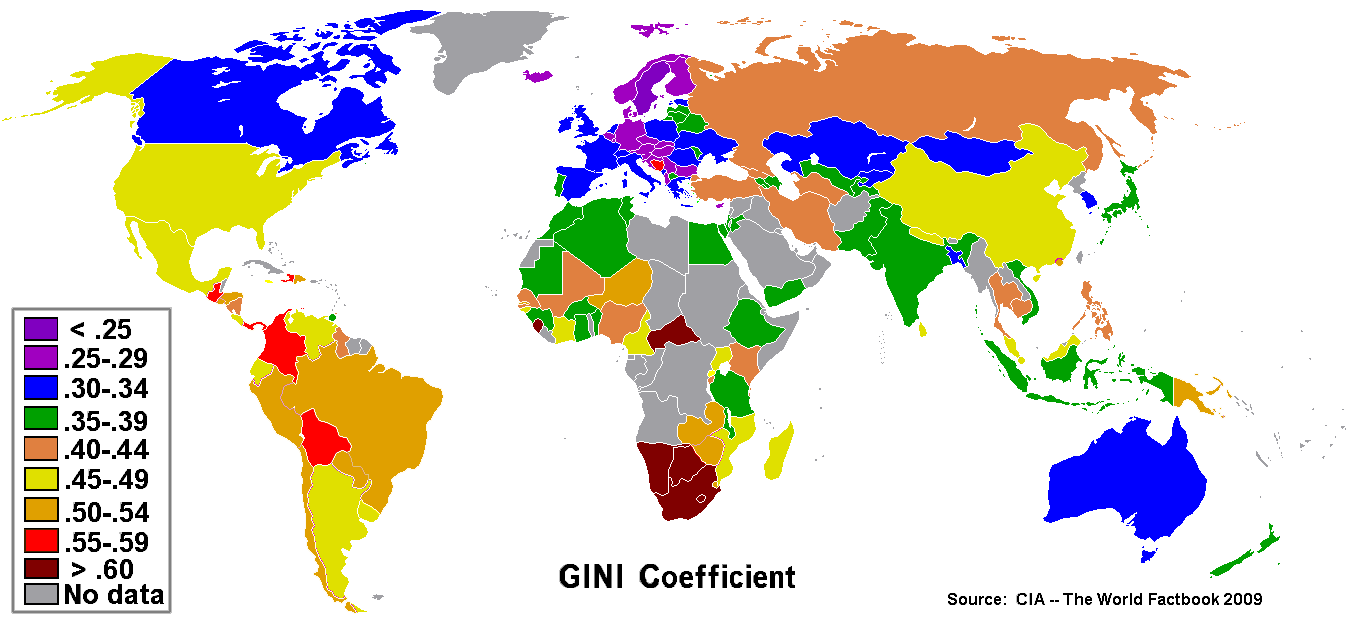 SUBJECTGEOGRAPHYGRADE11DATE22/06/20TOPICDEVELOPMENT GEOGRAPHY TERM 3REVISION√√TERM 3 CONTENT√√TIME ALLOCATION1 HOURTIPS TO KEEP HEALTHYWASH YOUR HANDS thoroughly with soap and water for at least 20 seconds.  Alternatively, use hand sanitizer with an alcohol content of at least 60%2.  PRACTICE SOCIAL DISTANCING – keep a distance of 1m away from other people.3.  PRACTISE GOOD RESPIRATORY HYGIENE:  cough or sneeze into your elbow or tissue and dispose of the tissue immediately after use.4.  TRY NOT TO TOUCH YOUR FACE.  The virus can be transferred from your hands to your nose, mouth and eyes. It can then enter your body and make you sick. 5.  STAY AT HOME. TIPS TO KEEP HEALTHYWASH YOUR HANDS thoroughly with soap and water for at least 20 seconds.  Alternatively, use hand sanitizer with an alcohol content of at least 60%2.  PRACTICE SOCIAL DISTANCING – keep a distance of 1m away from other people.3.  PRACTISE GOOD RESPIRATORY HYGIENE:  cough or sneeze into your elbow or tissue and dispose of the tissue immediately after use.4.  TRY NOT TO TOUCH YOUR FACE.  The virus can be transferred from your hands to your nose, mouth and eyes. It can then enter your body and make you sick. 5.  STAY AT HOME. TIPS TO KEEP HEALTHYWASH YOUR HANDS thoroughly with soap and water for at least 20 seconds.  Alternatively, use hand sanitizer with an alcohol content of at least 60%2.  PRACTICE SOCIAL DISTANCING – keep a distance of 1m away from other people.3.  PRACTISE GOOD RESPIRATORY HYGIENE:  cough or sneeze into your elbow or tissue and dispose of the tissue immediately after use.4.  TRY NOT TO TOUCH YOUR FACE.  The virus can be transferred from your hands to your nose, mouth and eyes. It can then enter your body and make you sick. 5.  STAY AT HOME. TIPS TO KEEP HEALTHYWASH YOUR HANDS thoroughly with soap and water for at least 20 seconds.  Alternatively, use hand sanitizer with an alcohol content of at least 60%2.  PRACTICE SOCIAL DISTANCING – keep a distance of 1m away from other people.3.  PRACTISE GOOD RESPIRATORY HYGIENE:  cough or sneeze into your elbow or tissue and dispose of the tissue immediately after use.4.  TRY NOT TO TOUCH YOUR FACE.  The virus can be transferred from your hands to your nose, mouth and eyes. It can then enter your body and make you sick. 5.  STAY AT HOME. Characteristics of MEDCsCharacteristics of LEDCs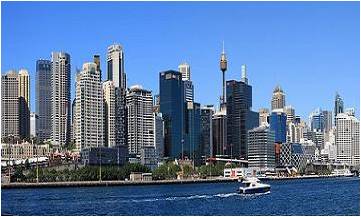 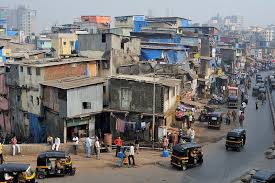 Uses resources efficientlyExport goods on global marketsHighly industrialisedHigh standard of livingStable goverments that can donate financial aid to LEDCsHave good education,health and transport systemsResources not used sustainablyExport mainly raw materials to MEDCs, import manufactured goodsLow levels of industrializationHigh levels povertyReceive financial aid from MEDCs and other organisationsHave poor and inefficient education, health, and transport systems.                          NorthSouth20% of the worlds people live here*0% of the World’s income is earned here.Life expectancy greater than 70 Years.Food securityHigh levels of literacyMost people have access to safe water and sanitation80% of the world’s population live here.20% of the world’s income is earned here.Food securityLow levels of literacyLimited access to safe water and sanitation.Demographic indicatorsSocial IndicatorsEconomic IndicatorsSustainable Development indicatorsInfant mortality rateLife ExpectancyPopulation Growth rate% urbanisedLevels of education and literacy rateQuality of life(HDI)Gender InequalityAccess to basic services, such as water electricity and clinicsDiseaseGDPGNPGNP per capitaPovertyElectronic StructureBalance of TradeGino-co-efficient All the previous indicators as well as environmental indicators.Energy consumptionWater QualityCO2 emissions per CapitaGreenhouse Gas emissions